                                                        Potvrda o  prijemu reklamacije                                    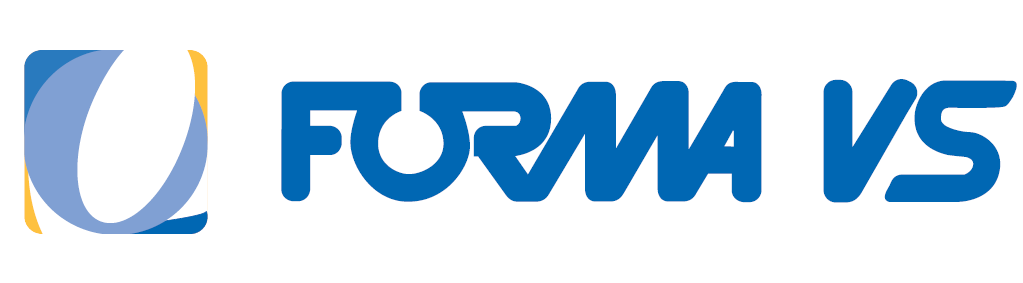 Broj reklamacije (popunjava FORMA VS): ________Naziv i adresa kupca: ________________________________________________________________E-mail kupca: _______________________________________________________________________Kupac svojim potpisom potvrđuje:Da je saglasan da mu prodavac Odluku o podnetoj reklamaciji dostavi elektronskim putem na njegovu mail adresu _____________________________ ili pismenim putem na adresu _________________________________________Da je saglasan da u slučaju opravdane reklamacije ugovoreni rok za ispunjenje zahteva iz reklamacije bude 15 dana od dana prijema reklamacije;Da u slučaju opravdane reklamacije njegov zahtev iz reklamacije bude: (obeležiti odluku sa X)ODLUKA PRODAVCA O PODNETOJ REKLAMACIJIŠifra artikla ________________Šifra artikla ________________Veličina/boja_________________________________________Veličina/boja_________________________________________Veličina/boja_________________________________________MP cenaDatum reklamacijePoslaoDatum prijema u Formu VSZaprimio_____________________________________________________________________Opis reklamacijeOtklanjanje nedostatka na proizvodu o trošku prodavcaZamena proizvoda sa nedostatkom za nov ispravanPovraćaj robe uz povraćaj novca kupcuPotvrđujem tačnost unetih podataka- potpis i pečat kupcaPotpis lica ovlašćenog za prijem reklamacija i pečatNalaz OdlukaDatum odluke:                                                                       Odluku doneo:Datum odluke:                                                                       Odluku doneo:Proizvod koji se reklamira mora biti čist, a reklamirana greška mora biti označena;Potvrdu o prijemu reklamacije ispunjava lice ovlašćeno za prijem reklamacija i to u 2(dva) primerka;Reklamirani proizvod dostaviti uz popunjen reklamacioni list;U slučaju kada je reklamacija odbijena kao neosnovana, kupcu se reklamirani proizvod šalje na adresu navedenu u reklamacionom listu.FORMA VS d.o.o., 11090 Beograd, Gočka 59a